Bahrain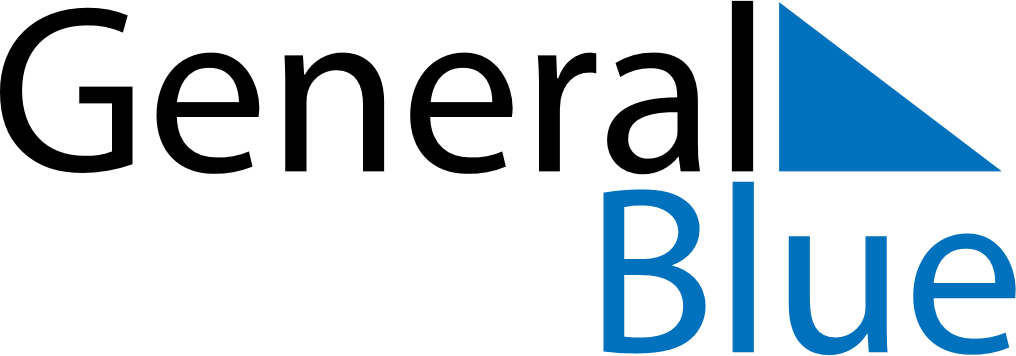 BahrainBahrainBahrainBahrainBahrainBahrainBahrainJanuary 2020January 2020January 2020January 2020January 2020January 2020January 2020January 2020MondayTuesdayWednesdayThursdayFridaySaturdaySunday12345678910111213141516171819202122232425262728293031February 2020February 2020February 2020February 2020February 2020February 2020February 2020February 2020MondayTuesdayWednesdayThursdayFridaySaturdaySunday1234567891011121314151617181920212223242526272829March 2020March 2020March 2020March 2020March 2020March 2020March 2020March 2020MondayTuesdayWednesdayThursdayFridaySaturdaySunday12345678910111213141516171819202122232425262728293031 Jan 1: New Year’s Day